Муниципальное автономное учреждениедополнительного образования детей г. Хабаровска«Центр внешкольной работы«Планета взросления»«Техники формирующего оценивания»Методические рекомендации для педагогов дополнительного образования                   Составитель:                                         Давыдкина С.В., методистг. Хабаровск, 2016В том случае, когда учащиеся и педагог одинаково понимают цели и ожидаемые результаты обучения, процесс обучения становится более эффективным. Учащиеся должны представлять себе, что такое результаты обучения, и в любой момент времени понять, на каком этапе они находятся, оценить точность выполненных действий или операций, скорректировать при необходимости, понять когда достигнут планируемый результат. Формирующая оценка – «обратная связь» для учащихся, позволяющая им уяснить, какие шаги им необходимо предпринять для улучшения своих результатов.Цель формирующей оценки - способствовать улучшению результатов каждого отдельно взятого учащегося.Формирующая оценка - оценка способствующая обучению:элемент эффективного планирования,в центре внимания то, как ученики приобретают знания,является ключевым профессиональным навыком педагогаобеспечивает мотивацию, способствует уяснению целей и критериев,помогает ученикам понять, как можно улучшить свои результаты,развивает способность к самооценке и взаимооценке,отражает все образовательные достижения;должна быть постоянным элементом урока.Формирующее оценивание позволяет педагогов:четко сформулировать образовательный результат, подлежащий формированию и оценке в каждом конкретном случае, и организовать в соответствии с этим свою работу;сделать учащегося субъектом образовательной и оценочной деятельности;может помогать учиться на ошибках;может помогать понять, что важно;может помогать понять, что у них получается;может помогать обнаруживать, что они не знают;может помогать обнаруживать, что они не умеют делать.Пять принципов формирующего оцениванияПедагог регулярно обеспечивает обратную связь, предоставляя учащимся комментарии, замечания и т.п. по поводу их деятельности.Учащиеся принимают активное участие в организации процесса собственного обучения.Педагог меняет техники и технологии обучения в зависимости от изменения результатов обучения учащихся.Педагог осознает, что оценивание посредством отметки резко снижает мотивацию и самооценку учащихся.Педагог осознает необходимость научить учащихся принципам самооценки и способам улучшения собственных результатов.Формирующее оценивание основывается на критериях и эталонах. Система критериального оценивания должна давать возможность:определить, насколько успешно усвоен тот или иной учебный материал;определить, сформирован ли тот или иной практический навык;сверить достигнутый учащимся уровень, заложенный в учебную задачу (комплекс учебных задач).Как разрабатывать систему критериальной оценки:критерии направлены на оценку работы учащегося (на промежуточном или финальном этапе);работа учащегося оценивается по критериям или сравнивается с эталоном (образцом отлично выполненной работы), а не с работами других учеников;критерии известны учащимся заранее;создание четкого алгоритма выведения отметки, по которому учащийся может сам определить свой уровень достижения и определить свою отметку;критерий оценивания – конкретное выражение учебных целей; оцениваться может только то, чему учат.Чтобы расширить знания и понять, как можно использовать технологию «формирующего оценивания» на занятиях с детьми разных возрастов, мы предлагаем вам ряд методик.Методика «Светофорик»Для работы с детьми младшего школьного возраста можно использовать методику «Светофорик». Учащимся выдаются три карточки: красная, жёлтая и зелёная. Получив задание педагога, учащиеся оценивают свои возможности и поднимают карточки, сообщая о том, на сколько им под силу выполнить данное задание: 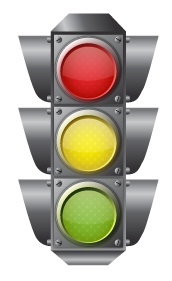 – я не могу выполнить, я не понял; – я не совсем разобрался с данным    заданием; – мне всё ясно, я с этим заданием    справлюсь. Зажигая вместе светофор на разных этапах занятия, педагог имеет возможность быстро увидеть, готова ли группа продолжить занятие, достигнуты ли результаты, реализованы ли цели и задачи занятия.Такую методику педагог может использовать и при выполнении ребенком теста, по какой-либо теме. Работая с тестом, учащийся оценивает выполнение задания, закрашивая кружок рядом с его номером: зеленый – выполнил легко без затруднений;желтый – с некоторыми затруднениями;красный – самостоятельно с заданиями не справился.«Методика формирования оценочных суждений»Методика может использоваться в работе с младшими школьниками. Основана на сравнении поведения сказочных героев и собственного поведения. Оценивание учебно-познавательной деятельности и поведения ребенка через «третье лицо» позволяет учащемуся осознать возможность исправления своих ошибок и не ставит на нем клеймо «ты плохой», «ты поступаешь неправильно» или «ты ничего не знаешь» в его глазах и глазах окружающих. Используя эту методику, педагог на каждом занятии раздает детям листы индивидуального оценивания «Кто я сегодня на занятии» (график с изображением героев сказок). После знакомства с характеристиками героев, в конце каждого занятия ребенок самостоятельно оценивает свою деятельность, отмечая свое положение точкой на графике, а затем по просьбе педагога обосновывает свой ответ (почему он относит себя к этому персонажу, тем самым делает анализ своей деятельности). В конце месяца ребенок может наглядно увидеть развитие своей деятельности во время занятий, а педагог может увидеть насколько учащийся был активен.В работе со школьниками начальных классов можно использовать и карты самооценки. Анализируя такие карты педагог видит, что усвоено учащимися, а над чем нужно поработать, на что обратить внимание. И уже следующее занятие педагог планирует согласно результатам анализа карт самооценивания предыдущего занятия.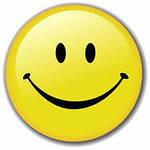 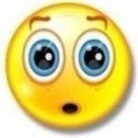 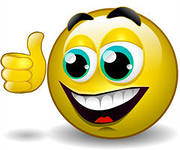 Методика «Волшебные линеечки»Данную методику, которую можно использовать в работе с детьми среднего школьного возраста. В конце занятия ребенок анализирует свою деятельность и дописывает или договаривает начатые фразы: Я узнал…Я знаю…Я воспользовался помощью…Мне было интересно…У меня получилось…Что было трудным…Что мешало работе…Для того чтобы педагог мог проанализировать насколько интересно прошло его воспитательное мероприятие и насколько был активным в нем ребенок, можно использовать Лист самооценки «Я – участник мероприятия»Ф.И. _________________Ты был участником мероприятия _____________(впиши его название)Поставь значок в таблице ИлиТехника «Проверки ошибочности понимания» заключается в том, что педагог намеренно дает учащимся типичные ошибочные понятия или предсказуемые ошибочные суждения, а затем просит учащихся высказать свое согласие или несогласие со сказанным и объяснить свою точку зрения.Техника «Формативный опрос» – это форма проверки знаний учащихся, когда педагог задает дополнительные уточняющие вопросы, позволяющие ребенку проанализировать, обобщить, сделать выводы по пройденному материалу. Например:Как, чем _________ похожи или отличаются от________?Что неверно в ___________________________________?Какое заключение вы можете сделать _______________?Что вы предлагаете сделать ___________________?Какие критерии вы бы использовали для оценки __________________________________________? и т.д.Техника «Трехминутная пауза». Педагог предоставляет учащимся возможность обдумать понятия, идеи занятия, связать с предыдущим материалом, знаниями и опытом, а также выяснить непонятные моменты.Я изменил свое отношение к …Я узнал больше о …Я удивился тому, что …Я почувствовал …Я относился …Список литературы:Пинская М.А., Улановская И.М. Новые формы оценивания. Начальная школа. – М: Просвещение, 2013.-80 с.Пинская М.А. Формирующее оценивание: оценивание для обучения. Практическое руководство для учителейИльясова Д. Использование формирующего оценивания в начальной школе.Автор-составитель:Давыдкина Светлана Владимировна,методистМуниципального автономного  учреждения дополнительного образования детей г. Хабароска «Центр внешкольной работы «Планета взросления»Методические  рекомендации для педагогов МАУДОД ЦВР «Планета взросления»МальчикиДевочкиХарактеристика герояИлья МуромецВасилиса ПремудраяЗнаю и отвечаю домашнее задание.Активно участвую в обсуждении новой темы.Помогаю, но не мешаю другим.ДомовойРусалочкаЗнаю домашнее задание, но молчу, руку не поднимаю.Знаю ответы на вопросы по новой теме, но никому своего мнения не скажу.Не помогаю, но и не мешаю другим.Соловей РазбойникПеппи –Длинный чулокГлавное отвечаю я, и не важно – правильно или нет.Успеваю поговорить со всеми.Делаю всем замечания, ведь я лучше знаю, что правильно.Могу нагрубить.Рисую, пою, танцую, играю с телефоном и т.д.Спящий красавецСпящая красавицаНичего не знаю.Ничего не говорю.Мечтаю о своем – мои дела важнее занятия.И вообще меня здесь нет!Критерий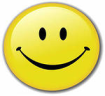 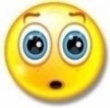 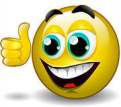 знаю,  какие звуки передают согласные буквы английского алфавитазнаю, как читать букву Ii в закрытом слогемогу рассказать о моем любимом животноммогу сказать, что я делаю каждый деньмогу сказать, что мой друг делает  каждый деньЯ поработал отличноЯ поработал хорошоБыло интересноНужно постараться ещеЯ скучалМне нравится участвовать в мероприятии, потому что.. УчащийсяЯ люблю свой город Мне нравится изучать свой город, его историю Это мероприятие было красиво оформлено, мы много рисовали, украшали Я получаю удовольствие от результата работы Мне нравится находить решения в разных сложных ситуациях Я люблю работать на компьютере, искать нужную информацию Я умею договариваться, кто чем будет заниматься в команде Я умею излагать свою точку зрения, аргументировать ее Мне понравилось участвовать в этом мероприятии, потому что… 